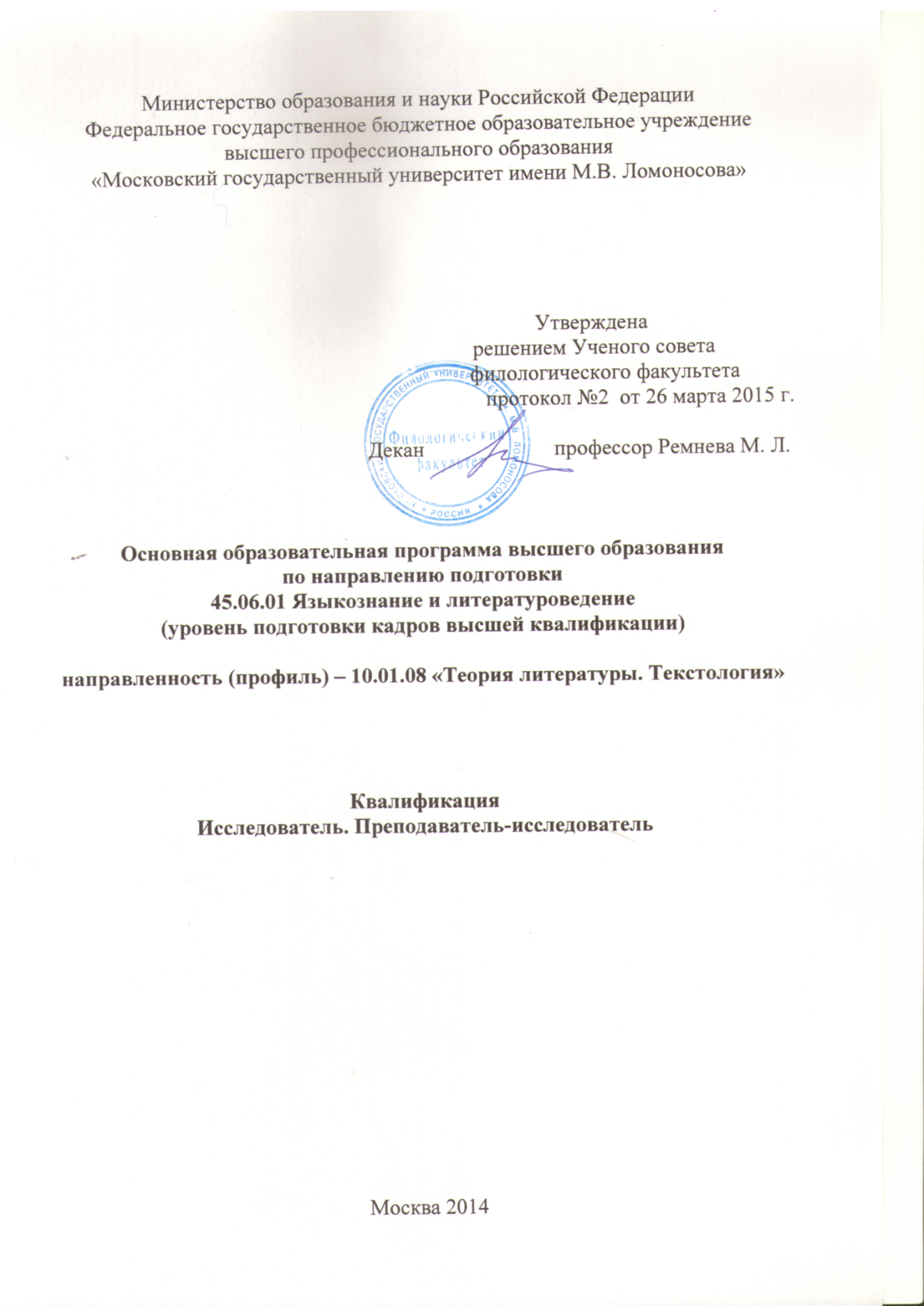 I. Общая характеристика программы аспирантурыООП подготовки научно-педагогических кадров в аспирантуре (далее – программа аспирантуры) сформирована в соответствии с Образовательным стандартом, самостоятельно устанавливаемым МГУ имени М.В. Ломоносова по направлению подготовки кадров высшей квалификации по программам подготовки научно-педагогических кадров в аспирантуре 45.06.01 ЯЗЫКОЗНАНИЕ И ЛИТЕРАТУРОВЕДЕНИЕ, Уставом МГУ имени М.В. Ломоносова в действующей редакции, Порядком организации и осуществления образовательной деятельности по программам подготовки научно-педагогических кадров в аспирантуре (приказ Минобрнауки России от 19 ноября 2013г. № 1259).Объем основных образовательных программ, реализуемых в данном направлении подготовки составляет 180 зачетных единиц. Сроки обучения:по очной форме 3 года; объем программы аспирантуры в очной форме обучения, реализуемый за один учебный год, составляет 60 з.е. по заочной форме обучения, вне зависимости от применяемых образовательных технологий, срок обучения увеличивается не менее чем на 6 месяцев и не более чем на 1 год по сравнению со сроком получения образования по очной форме обучения, объем программы аспирантуры в заочной форме обучения, реализуемый за один учебный год, определяется Ученым советом структурного подразделения МГУ.II. Характеристика профессиональной деятельности выпускников программы аспирантуры2.1. Программа по профилю 10.01.08 «Теория литературы. Текстология» ориентирована на фундаментально-прикладную подготовку специалистов-литературоведов, способных на основе полученных теоретических знаний и практических навыков занять конкурентное место на рынке труда, максимально полно реализовать себя в социокультурном пространстве. Конкретно – в научных, образовательных, медийно-информационных, экспертно-правовых, культурно-воспитательных и др. сферах. Уникальность данной программы заключается в том, что аспиранты получают целостное представление о мировом, а не исключительно западно-европейском литературном процессе, могут составить представление о литературе как явлении культуры и виде искусства, которое складывалось разными путями в разных национальных традициях. Это поможет аспирантам стать полноценными специалистами, владеющими литературоведческими универсалиями. Выпускники данной программы аспирантуры смогут работать в научно-исследовательских институтах и университетах, в том числе зарубежных, быть журналистами и литературными критиками, сотрудниками отделов рукописей библиотек и музеев. Знание мирового литературного и культурного процесса позволит работать и в области международного сотрудничества.2.2. Виды профессиональной деятельности, к которым готовятся обучающиеся по программе аспирантуры:научно-исследовательская деятельность в области литературоведения;преподавательская деятельность в области высшего образования.III. Результаты освоения образовательной программы3.1. Выпускник, освоивший программу аспирантуры, должен обладать следующими универсальными компетенциями:способностью к критическому анализу и оценке современных научных достижений, генерированию новых идей при решении исследовательских и практических задач, в том числе в междисциплинарных областях (УК-1); способностью проектировать и осуществлять  комплексные исследования, в том числе междисциплинарные, на основе целостного системного научного мировоззрения (УК-2);готовностью участвовать в работе российских и международных исследовательских коллективов по решению научных и научно-образовательных задач (УК-3); способностью использовать знания в области истории и философии науки для решения проблем в междисциплинарных областях (УК-4);готовностью использовать современные методы и технологии научной коммуникации на родном и иностранном языке (УК-5);способностью к принятию самостоятельных мотивированных решений в нестандартных ситуациях и готовность нести ответственность за их последствия (УК-6);способность планировать, осуществлять и оценивать учебный процесс с учетом специфики образовательной среды (УК-7).3.3. Выпускник, освоивший программу аспирантуры, должен обладать следующими общепрофессиональными компетенциями:способность обоснованно выбирать и эффективно использовать современные образовательные технологии, методы и средства обучения с целью обеспечения планируемого уровня личностного и профессионального развития обучающегося по программам высшего образования (ОПК-1);способностью разрабатывать комплексное методическое обеспечение  образовательных дисциплин (модулей) с учетом передового международного опыта (ОПК-2).3.4. Выпускник, освоивший программу аспирантуры, должен обладать следующими профессиональными компетенциями (А-СПК):способностью понимать структуры и перспективы развития теории литературы и текстологии как области знаний, междисциплинарных связей литературоведения с другими гуманитарными дисциплинами (А-СПК-1);способностью использовать теоретико-литературный аппарат, сложившийся за все время существования филологической науки, в качестве аналитически воспринимаемого источника и материала для выработки современных принципов и инструментов научного анализа разных аспектов литературного творчества (А-СПК-2); способностью к квалифицированному анализу, комментированию и обобщению результатов научных исследований с использованием современных методик и методологий, передового отечественного и зарубежного опыта (А-СПК-3);способностью применять теоретико-литературный и текстологический инструментарий при исследовании различного вида художественных и нехудожественных текстов, а также при подготовке их к публикации (А-СПК-4).IV. Перечень учебных дисциплин профильной части программы4.1. Обязательные дисциплины.4.2. Курсы по выбору аспиранта.4.3. Практики.Программа педагогической практики утверждена на заседании Ученого совета филологического факультета МГУ имени М.В. Ломоносова от 25.12.2014.4.4. Распределение курсов по семестрам (в зач. ед.).V. Рабочие программы дисциплин и практик 5.1. Программы кандидатских минимумов:история и философия науки (программа прилагается) иностранный язык (программы прилагаются)специальность.ПрогРАММА КАНДИДАТСКОГО МИНИМУМА для специальности 10.01.08 «Теория литературы. Текстология»Цели освоения дисциплиныОсновной целью является овладение системой теоретико-литературных понятий, как традиционных, так и сравнительно недавно вошедших в научный оборот. Владение теоретическими основами современной науки о литературе включает общее литературоведение (т.е. понимание универсальных свойств, генезиса, природы словесного искусства и его связей с историей, философией, религией, культурологией), а также ‒ частные теории (учение о литературном произведении, его структуре, литературных родах и жанрах, литературном процессе и т.д.) в их историческом развитии. Особое место в процессе освоения дисциплины занимает обсуждение вопросов, связанных с методологическим развитием русского и зарубежного литературоведения, как в научном, так и широком социокультурном контексте. Особое внимание при этом уделяется своеобразию отечественного литературоведения в XIX и XX вв., его месту в мировой науке о литературе. Планируется обращение не только к академическим школам и их признанным лидерам, но и к вненаправленческим концепциям, а также ‒ к несправедливо забытым исследователям (в том числе ‒ представителям русского зарубежья). В соответствии с основным профилем подготовки аспирантов предполагается обращение к проблемам текстологии и ее исследовательским возможностям как одновременно служебной и фундаментальной дисциплины на современном этапе развития (в частности, с учетом электронных форм бытования текста) и на материале русской литературы XIX ‒ XXI вв.Место дисциплины в структуре программы аспирантурыБлок 1 «Дисциплины (модули)». Вариативная часть. Курс является базовым при подготовке аспирантов первого года обучения по специальности 10.01.08 «Теория литературы. Текстология». Предполагается, что в бакалавриате они в полной мере овладели программой курса «Основы литературоведения» («Введение в литературоведение») и имеют общие представления о проблемах теории литературы, полученные в магистратуре. Данная дисциплина нацелена на интеграцию в сознании учащихся не только частных теоретико-методологических проблем литературоведения, но также их рассмотрение в связи с положением других гуманитарных наук (философии, искусствоведения, истории). Тем самым подчеркивается актуальность междисциплинарных подходов в современной теоретической мысли.Требования к результатам освоения дисциплиныПроцесс изучения дисциплины направлен на формирование следующих компетенций: УК-1, УК-2, УК-3, УК-4, УК-5, УК-6. ОПК-1, ОПК-2. А-СПК-1, А-СПК-2, А-СПК-3, А-СПК-4.В результате освоения дисциплины обучающийся должен: Знать: особенности литературы как вида искусства; специфику литературоведения и его место в системе научного знания (актуальные проблемы и перспективы развития); принципы научного рассмотрения литературных произведений; систему теоретико-литературных понятий, их функции и взаимосвязи; основы теоретической поэтики и контексты литературного творчества (генезис и функционирование); специфику литературоведческой методологии (основные проблемы и пути их решения разными представителями научной мысли), а также ‒ особенности ее становления и развития во все исторические периоды.Уметь: самостоятельно исследовать художественные произведения на основе текстологического и теоретико-литературного категориального анализа как фундамента для последующей интерпретации; изучать историю науки и применять полученные знания при исследовании художественных произведений.Владеть: навыками чтения, анализа и критики литературоведческих трудов по изучаемым вопросам; а также ‒ выработанными приемами известных научных методологий (в том числе в области текстологии).Структура и содержание дисциплины «Теория литературы. Текстология»Общая трудоемкость дисциплины составляет 6 зачетных единиц (240 акад. часов, 180 астрономических часов).Содержание дисциплины-I-Сущность и назначение искусства. Литература как вид искусства. Литературоведение в системе научного знания. Состав литературоведческих дисциплин. Литературное произведение – художественная литература (эстетическое и художественное) – текст (в гуманитарных науках). Литературное произведение как художественное целое (форма и содержание, рама, фрагмент, цикл). Литературоведческое знание до возникновения науки о литературе. -II-Принципы научного рассмотрения литературного произведения (вводная часть). Описание и анализ. Литературоведческие интерпретации. Научный комментарий.-III-Текстологическое изучение литературы. История текстологии. Основные текстологические принципы. Особенности бытования текстов в различных условиях. Текстология словесного искусства разных типов и разных исторических эпох. Исследовательские возможности текстологии для истории и теории литературы.-IV-Академическое литературоведение (метод / школа / направление). Литературные роды и жанры. Мир произведения. Аспекты композиции. Стилистика (художественная речь). Генезис литературного произведения и художественного творчества. Функционирование литературного произведения и художественной литературы. Литературный процесс. Библиография на службе у литературоведения. -V-Основные достижения литературоведческой мысли XVIII ‒ XIX веков (исторический экскурс). Академическое литературоведение начала ХХ века. Парадоксы и «плодотворные крайности» русского формализма (методология / мировоззрение). Марксистски ориентированное литературоведение. Отечественное литературоведение в атмосфере идеологической несвободы. Становление русского структурализма и Тартуско-Московская семиотическая школа. Вненаправленческое литературоведение. Зарубежное литературоведение ХХ века (основные имена).Структура дисциплиныРекомендуемые образовательные технологииКурс предполагает широкое использование интерактивных форм обучения, в том числе с привлечением сетевых технологий. Контрольные работы выполняются в электронной форме и высылаются преподавателю по e-mail.Учебно-методическое обеспечение самостоятельной работы аспирантов. Оценочные средства для текущего контроля успеваемости, промежуточной аттестации по итогам освоения дисциплиныВ качестве основного оценочного средства текущего контроля используются коллоквиумы по прочитанной литературе и внеаудиторные письменные контрольные задания. Аттестация по итогам освоения дисциплины – кандидатский экзамен.Вопросы к экзамену1. Специфика литературы как вида искусства.2. Литературоведение как филологическая дисциплина (предмет исследования и границы научности).3. Состав науки о литературе. Положение литературной критики по отношению к литературоведению.4. Литературоведение и смежные научные дисциплины.5. Соотношение теории литературы с риторикой и эстетикой.6. Значение понятия «литературное произведение».7. Произведение как художественное целое. Форма и содержание. Понятие «содержательность литературной формы».8. Произведение как целое: рама, фрагмент, цикл.9. Содержание и структура понятия «художественная литература».10. Эстетическое и художественное.11. Художественный образ. Виды образа. Знак и образ.12. Структуры и типы знаков. Проблемы денотации и коннотации. 13. Понятие кода. Коды культуры. Процессы перекодирования.14. Проблема текста в литературоведении и смежных науках (лингвистике, культурологии, семиотике).15. Понятие интертекста.16. Описание и анализ как начальный этап рассмотрения литературного произведения.17. Проблемы интерпретации в литературоведении.18. Текстологическое изучение литературного произведения (история текстологии, основные текстологические принципы).19. Комментирование как литературоведческая деятельность.20. Тема и мотив как литературоведческие понятия. Роль мотива в эпическом и лирическом произведении. Типология мотивов. 21. Язык художественной литературы, его отличия от национального литературного языка.22. Стих и проза как две формы художественной речи.23. Жанровая принадлежность произведения.24. Эпос как род литературы.25. Лирика как род литературы.26. Драма как род литературы.27. М. Бахтин об эпосе и романе.28. Предметный мир произведения как объект изображения.29. Предметная детализация и ее функции в эпическом и лирическом произведениях.30. Автор и формы его присутствия в эпосе и драме. Споры вокруг фигуры автора (Р. Барт, М. Фуко и А. Компаньон).31. Формы выражения авторского сознания в лирике: лирический субъект, лирический герой, герой ролевой лирики и др. 32. В. Жирмунский о типологическом изучении литературы. Развитие его идей в 60-е –70-е годы ХХ века.33. Понятие характера в теории художественного творчества.34. Понятия «пафос», «модус художественности», «тип авторской эмоциональности». 35. Аспекты композиции.36. Точка зрения (перспектива) как композиционный прием.37. Понятие архетипа и его использование в анализе художественного произведения.38. Сюжетное строение произведения. Типы сюжетов. 39. Сюжет и фабула. Разные определения фабулы. Их обусловленность и продуктивность.40. Проблемы изучения генезиса литературного произведения.41. Проблемы функционирования литературного произведения.42. Литературный процесс как объект литературоведческого исследования.43. Понятие литературного направления. Принцип, лежащий в основе того или иного литературного направления.44. Художественное время и пространство. Понятие «хронотоп».45. Ведущие литературоведческие школы XIX века.46. Основные литературоведческие школы первой половины ХХ века.47. Основные литературоведческие школы второй половины ХХ века.48. Возможности интеграции и взаимопроникновения научных понятий, выработанных разными школами ХХ века.49. Теория коммуникации. Коммуникация как социокультурный процесс. 50. Модели коммуникации в науке XX века. 51. Дискурс как объект изучения современной науки. Дискурсный подход к изучению литературных явлений.52. Семантическая структура мифа и его функции в литературе.53. Литература как социальный институт.54. Поэтическая функция высказывания. Определения и функции «литературности».55. Вымышленное, воображаемое, виртуальное в художественной речи. 56. Ценностная шкала литературы. Классика. Массовая литература.57. Значения термина «читатель»: реальный читатель, адресат (воображаемый читатель), образ читателя/слушателя.58. Категория стиля в литературоведении. Стилевая доминанта. Виды комической стилизации (пародия, перепев, травестия, бурлеск).59. Психологизм и его виды. Психологический анализ. Внутренний монолог, «поток сознания». «Точка зрения» в плане психологии. Понятие «остранение».60. Повествование и его роль в литературе. Нарратология и ее основные понятия.61. Основные достижения литературоведческой мысли XVIII ‒ XIX веков (имена, школы, направления).62. Формальная школа в отечественном литературоведении: предпосылки возникновения, основные положения и влияние на развитие науки о литературе в ХХ веке. 63. Академическое литературоведение марксистской ориентации (В.М. Фриче, В.Ф. Переверзев и его «школа», Д. Лукач и М.А. Лифшиц).64. Опорные понятия структурализма (знак, структура, модель).65. Вненаправленческое литературоведение в советскую эпоху (А.П. Скафтымов, М.М. Бахтин, Л.Я. Гинзбург, Д.Е. Максимов, Д.С. Лихачев).66. Синтетическое литературоведение русских символистов (Д. Мережковский, Вяч. Иванов, В. Брюсов, А. Белый).67. Советское литературоведение как многоуровневое явление.68. Литературоведение русского зарубежья: 1920 – 1960-е гг.69. Основные достижение западного литературоведения в ХХ веке.Учебно-методическое и информационное обеспечение дисциплиныАкадемические школы в русском литературоведении / Под ред. П.А. Николаева. М., 1984.Александр Павлович Скафтымов в русской литературной науке и культуре: статьи, публикации, воспоминания, материалы. Саратов, 2010.Аристотель. Поэтика. (Любое издание.)Барт Р. От произведения к тексту // Барт Р. Избранные работы. Семиотика. Поэтика. М., 1989.Барт Р. Смерть автора // Барт Р. Избранные работы. Семиотика. Поэтика. М., 1989.Барт Р. S/Z. М., 1994.Бахтин М.М. <Автор и герой в эстетической деятельности> // Бахтин М.М. Собрание сочинений. Т. 1. М., 2003.Бахтин М. М. Вопросы литературы и эстетики. М., 1975.Бахтин М.М. К философским основам гуманитарных наук // Бахтин М.М. Собрание сочинений. Т. 5. М., 1997. Бахтин М.М. Проблема текста // Бахтин М.М. Собрание сочинений. Т. 5. М., 1997.Бибихин В.Б. Алексей Федорович Лосев. Сергей Сергеевич Аверинцев. М., 2004.Введение в литературоведение / Под ред. Г.Н. Поспелова. М., 1988.Введение в литературоведение / Под ред. Л.В. Чернец. М., 2012.Веселовский А.Н. О методе и задачах истории литературы как науки. Три главы из исторической поэтики // Веселовский А.Н. Историческая поэтика. М., 1989.Виноградов В.В. Стилистика, теория поэтической речи, поэтика. М., 1979.Винокур Г.О. Критика поэтического текста // Винокур Г.О. О языке художественной литературы. М., 1991.Возникновение русской науки о литературе. М., 1975.Волкова Е.В. Произведение искусства – предмет эстетического анализа. М., 1976.Выготский Л.С. Психология искусства. (Любое издание.)Гачев Г.Д., Кожинов В.В. Содержательность литературных форм // Теория литературы: Основные проблемы в историческом освещении. Роды и жанры литературы. М., 1964.Гегель Г.В.Ф. Эстетика. Т.1 - 3. М., 1968 - 1971. Общее знакомство с разделами, посвященными проблемам идеала, жанра, поэзии.Гете И.В. Простое подражание природе - манера - стиль. Всемирная литература. // Гете И.В. Об искусстве. М., 1975. Гинзбург Л.Я. О лирике. Л., 1974.Гиршман М.М. Литературное произведение. М., 1991.Гришунин А.Л. Исследовательские аспекты текстологии. М., 1998.Гадамер Г.-Г. Истина и метод. Основы философской герменевтики. М., 1988.Гадамер Х.-Г. Текст и интерпретация // Герменевтика и деконструкция. М., 1999.Дима А. Сравнительное литературоведение. М., 1968.Дмитрий Евгеньевич Максимов в памяти друзей, коллег, учеников: к 100-летию со дня рождения. М., 2007.Дружинин П.А. Идеология и филология. Ленинград, 1940-е годы: Документальное исследование. В 2 т. М., 2012.Жирмунский В.М. Сравнительное литературоведение: Восток и Запад. Л., 1979.Западное литературоведение ХХ века: Энциклопедия / [гл. науч. ред. Е.А. Цурганова]. М., 2004.Зарубежная эстетика и теория литературы XIX-XX века. М., 1987.Иглтон Т. Теория литературы. Введение. М., 2010.Ильин И.П. Постмодернизм от истоков до конца столетия. Эволюция научного мифа. М., 1998.Историческая поэтика. Литературные эпохи и типы художественного сознания. М., 1994.Кант И. Критика способности суждения. М., 1994.Клинг О.А. Влияние символизма на постсимволистскую поэзию в России 1910-х годов: проблемы поэтики. М., 2010.Клинг О.А. Текст в современном литературоведении: с «берегами» и «без берегов» // Научные доклады филологического факультета МГУ. Вып. 6. М., 2010.Кожевникова Н.А. Типы повествования в русской литературе XIX–XX вв. М., 1994.Компаньон А. Демон теории. Литература и здравый смысл. М., 2001.Косиков Г.К. От структурализма к постструктурализму (проблемы методологии). М., 1998.Лазарева М.А. Трагическое в литературе. М., 1983.Лессинг Г.Э. Лаокоон, или о границах живописи и поэзии. М., 1957.Литературный энциклопедический словарь. М., 1987.Лихачев Д.С. Текстология. Краткий очерк. М. –Л., 1964.Лосев А.Ф. Проблема художественного стиля. Киев, 1994.Лоскутникова М.Б. Русское литературоведение XVIII–XIX веков: Истоки, развитие, формирование методологий. М., 2009.Лотман Ю.М. Анализ поэтического текста. М., 1972.Лотман Ю.М. Внутри мыслящих миров. Человек – текст – семиосфера – история. М., 1996.Мукаржовский Я. Исследования по эстетике и теории искусства. М., 1994.Называть вещи своими именами. Программные выступления мастеров западноевропейской литературы XX века. М., 1986.Николаев П.А., Курилов А.С., Гришунин А.Л. История русского литературоведения. М., 1980.Паньков Н.А. Вопросы биографии и научного творчества М.М. Бахтина. М., 2009.Потебня А.А. Мысль и язык (гл. X). Из записок по теории словесности // Потебня А.А. Теоретическая поэтика. М., 1990.Поэтика: слов. актуал. терминов и понятий / [гл. науч. ред. Н.Д. Тамарченко]. М., 2008.Пьеге-Гро Н. Введение в теорию интертекстуальности. М., 2008.Ревзина О.Г. Текст: ускользающий объект // Научные доклады филологического факультета МГУ. Вып. 6. М., 2010.Руднева Е.Г. Пафос художественного произведения. М., 1977.Русское литературоведение ХХ века: имена, школы, концепции / Под общ. ред. О.А. Клинга и А.А. Холикова. М. – СПб., 2012.Сегал Д. Пути и вехи. Русское литературоведение в двадцатом веке. М., 2011. Скафтымов А.П. Поэтика художественного произведения. М., 2007.Структурализм: «за» и «против». М.,1984.Тынянов Ю.Н. Поэтика. История литературы. Кино. М., 1977.Тэн И. Философия искусства. М., 1996.Томашевский Б.В. Теория литературы. Поэтика. М., 1996.Тюпа В.И. Аналитика художественного. Введение в литературоведческий анализ. М., 2001.Топоров В.Н. Миф. Ритуал. Символ. Образ. Исследования в области мифопоэтического. М., 1995.Теоретическая поэтика: понятия и определения. Хрестоматия / Сост. Н.Д. Тамарченко. М., 2002.Успенский Б.А. Поэтика композиции. М.,1970.Уэллек Р., Уоррен О. Теория литературы. М., 1978.Фуко М. Археология знания. (Любое издание.)Хализев В.Е. Теория литературы. М., 2009.Хализев В.Е. Драма как род литературы. М., 1986.Хализев В.Е., Холиков А.А. Русское академическое литературоведение начала ХХ века и традиция Александра Веселовского // Вестник Московского университета. Серия 9. Филология. 2013. № 5. С. 116 – 139.Холиков А.А. Биография писателя как жанр. М., 2014.Художественная антропология. Теоретические и историко-литературные аспекты / Под ред. М.Л. Ремневой, О.А. Клинга, А.Я. Эсалнек. М., 2011.Чернец Л.В. Литературные жанры. М., 1982.Шеффер Ж. –М. Что такое литературный жанр? М., 2010.Шкловский В.Б. Искусство как прием // Шкловский В.Б. О теории прозы. М., 1929. Шмид В. Нарратология. М., 2003. Эйхенбаум Б.М. О литературе. М, 1987.Эйхенбаум Б.М. О прозе. Л., 1969.Эйхенбаум Б.М. О поэзии. Л., 1969.Эко У. Отсутствующая структура. Введение в семиологию. СПб., 1998.Элиот Т.С. Границы критики // Элиот Т.С. Назначение поэзии. Киев, 1997.Эсалнек А.Я. Типология романа. М., 1991.Якобсон Р.О. Формальная школа и современное русское литературоведение. М., 2011.Яусс Х. История литературы как провокация литературоведения // Новое литературное обозрение. № 12. 1995.Материально-техническое обеспечение дисциплиныаудитория, оснащенная интерактивной доской; доступность указанной литературы.Программа составлена в соответствии с требованиями ОС МГУ по  направлению 45.06.01 «Языкознание и литературоведение».Разработчики:зав. кафедрой теориилитературы филологического факультетаМГУ имени М.В. Ломоносова                                        д.ф.н., проф. О.А. Клингстарший преподаватель кафедры теориилитературы филологического факультетаМГУ имени М.В. Ломоносова                                               к.ф.н. А.А. Холиков5.2. Программы дисциплин (модулей), в том числе практики и НИР, обеспечивающих готовность к научно-исследовательской деятельности.5.2.1. Раздел “Методы исследования” в диссертации: школы и направления в литературоведенииДиссертационное исследование предполагает выработку каждым молодым ученым собственного метода, положенного в основу работы. Соответствующий раздел под названием «Методы исследования» обязателен во введении к диссертации и в автореферате. Однако само по себе описание исследовательского метода диссертанта не самоцель. Поэтому наряду с практическими целями данный курс имеет и общеметодологическую, теоретическую цель – помочь аспиранту-литературоведу опереться на наиболее оптимальный и результативный метод научного осмысления поставленной проблемы. Каждая тема требует своего, порой неповторимого, исследовательского пути. Чтобы его разработать, нужна опора на накопленные литературоведческие методы изучения текстов. Это как классические, так и новые, неклассические подходы к текстам. С этой целью в предлагаемом вниманию аспирантов курсе дается обзор литературоведческих школ и направлений в прошлом и настоящем. Это широкий спектр методов. В рамках курса осмысляются также новейшие стратегии работы с текстами, которые еще только обозначили себя или формируются в современной мировой науке о слове. Работа со слушателями данного курса не только общая, но и индивидуальная. Вопрос о методе диссертационного исследования будет обсуждаться и решаться применительно к конкретным темам аспирантских работ. Программа курса носит межкафедральный и междисциплинарный характер.Разработчик:зав. кафедрой теориилитературы филологического факультетаМГУ имени М.В. Ломоносова                                        д.ф.н., проф. О.А. Клинг5.2.2. Актуальные проблемы теории литературы и текстологииРабота над диссертацией требует системного подхода, который предполагает знание современных научных концепций в исследуемой области, владение принципами анализа и интерпретации художественных произведений, понимание особенностей литературного процесса в тот период, который стал предметом исследования. Этими условиями и задачами определяется содержание курса, читаемого аспирантам. Помимо ознакомления с состоянием современной научной мысли в области литературоведения, философии и культурологии, важнейшей задачей является обсуждение вопросов, связанных с пониманием структуры литературных произведений, принадлежащих к эпическому, драматическому или лирическому роду. Осуществление данной задачи требует обновления, уточнения и расширения терминологии, а также освоения подходов, предлагаемых современной герменевтикой. При этом во всех случаях подчеркивается необходимость сочетания конкретно-исторического и типологического подходов, что позволяет представить очень многие грани и стороны литературного произведения (сюжет, композицию, нарративную организацию, стиль, жанр, модальность, характеры и даже стилистические особенности) как определенное звено в эволюции того или иного вида искусства, обусловленное пространством и временем, «вызвавшими к жизни» изучаемое произведение.         Разработчик:д.ф.н., проф. кафедры теориилитературы филологического факультетаМГУ имени М.В. Ломоносова                                                             А.Я. Эсалнек5.2.3. История русского литературоведения ХХ векаОсновной целью освоения дисциплины является обсуждение вопросов, связанных с методологическим развитием русского литературоведения, как в научном, так и широком социокультурном контексте. Особое внимание при этом уделяется своеобразию отечественного литературоведения, его месту в мировой науке о литературе. Планируется обращение не только к академическим школам и их признанным лидерам, но и к вненаправленческим концепциям, а также ‒ к несправедливо забытым исследователям (в том числе ‒ представителям русского зарубежья). Курс, рассчитанный на один семестр, является, с одной стороны, специальным, а с другой ‒ занимает важное место в программе подготовки аспирантов, так как закладывает необходимый фундамент для понимания современной литературоведческой мысли. В нем освещается один из важнейших и, пожалуй, самых драматичных периодов в развитии русской науки о литературе, неотделимый от общественно-политической истории страны. Дисциплина, таким образом, призвана интегрировать в сознании учащихся не только частные теоретико-методологические проблемы литературоведения ХХ века, но и рассмотреть их в связи с положением других гуманитарных наук (философии, искусствоведения, истории).Разработчик:старший преподаватель кафедры теориилитературы филологического факультетаМГУ имени М.В. Ломоносова                              	          к.ф.н. А.А. Холиков5.3. Программы дисциплин (модулей), в том числе практик, обеспечивающих готовность к преподавательской деятельности.Структурные элементы программыНаименованиеТрудоемкость (в зачетных единицах)П.1.Б.01Дисциплина (модуль) «Иностранный язык» 6П.1.Б.02Дисциплина (модуль) «История и философия науки»3Структурные элементы программыНаименованиеТрудоемкость (в зачетных единицах)П.1.В.01Дисциплина (модуль) «Теория литературы. Текстология»6П.1.В.02Дисциплина (модуль) «Раздел “Методы исследования” в диссертации: школы и направления в литературоведении»3П.1.В.03Дисциплина (модуль) «Актуальные проблемы теории литературы и текстологии»3П.1.В.04Дисциплина (модуль) «История русского литературоведения ХХ века»3П.1.В.05Дисциплина (модуль) «Педагогика и психология»31 семестр2 семестр3 семестр4 семестрТеория литературы. Текстология33Иностранный язык33История и философия науки3Раздел “Методы исследования” в диссертации: школы и направления в литературоведении3Актуальные проблемы теории литературы и текстологии3История русского литературоведения ХХ века3Педагогика и психология3Педагогическая практика3№п/пРазделДисциплиныСеместрНеделя семестраВиды учебной работы, включая самостоятельную работу аспирантов (с.р.а.) и трудоемкость (в часах)Виды учебной работы, включая самостоятельную работу аспирантов (с.р.а.) и трудоемкость (в часах)Виды учебной работы, включая самостоятельную работу аспирантов (с.р.а.) и трудоемкость (в часах)Виды учебной работы, включая самостоятельную работу аспирантов (с.р.а.) и трудоемкость (в часах)Формы текущего контроля успеваемости (по неделям семестра)Форма промежуточной аттестации (по семестрам)Лекцияс.р.а.семинар с.р.а.1Вводная лекция1 12---- 2Сущность и назначение искусства122----3Литература как вид искусства1 32----4Литературоведение в системе научного знания14-54-25Коллоквиум5Состав литературоведческих дисциплин164----6Литературное произведение – художественная литература (эстетическое и художественное) – текст (в гуманитарных науках)17-94-27Коллоквиум7Литературное произведение как художественное целое (форма и содержание, рама, фрагмент, цикл)1104-23коллоквиум8Литературоведческое знание до возникновения науки о литературе1114-23Коллоквиум9Принципы научного рассмотрения литературного произведения (вводная часть)11222---10Описание и анализ1 13-142245Коллоквиум11Литературоведческие интерпретации115-162225Коллоквиум12Научный комментарий1172225Коллоквиум13Текстологическое изучение литературы. 1182227КоллоквиумИтого183610184014История текстологии. Основные текстологические принципы.21-24-15Коллоквиум15Особенности бытования текстов в различных условиях. Текстология словесного искусства разных типов и разных исторических эпох.23-44-15Коллоквиум16Исследовательские возможности текстологии для истории и теории литературы.25-96-610контрольная работа17Теоретическая поэтика и функционирование литературного произведения.210-114-25контрольная работа18Библиография на службе у литературоведения.212-144245контрольная работа19Академическое литературоведение (метод / школа / направление).2154212Коллоквиум20Основные достижения литературоведческой мысли XVIII ‒ XX веков.2164213Коллоквиум21Вненаправленческое литературоведение.2172212Коллоквиум22Зарубежное литературоведение ХХ века (основные имена).2 184213контрольная работа36ЭкзаменИтого1632101840Всего3468563680240 акад. часов